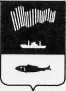         В соответствии с решением Совета депутатов города Мурманска от 01.04.2011 № 35-430 «Об утверждении структуры администрации города Мурманска», решением Совета депутатов города Мурманска от 31.05.2011      № 37-484 «Об учреждении комитета по жилищной политике администрации города Мурманска и утверждении Положения о комитете по жилищной политике администрации города Мурманска», распоряжением администрации города Мурманска от 22.06.2011 № 89-р «О передаче прав и обязанностей» постановляю:Внести в приложение к постановлению администрации города Мурманска от 05.08.2008 № 1141 «Об утверждении порядка начисления и перечисления средств от оплаты за пользование жилым помещением (платы за наем), предоставленным по договорам найма муниципальных жилых помещений в многоквартирных домах, собственники которых определились со способом управления общим имуществом или в отношении которых органом местного самоуправления проведен конкурс по отбору управляющей организации для управления многоквартирным домом» следующие изменения:        - в подпункте 3.2 приложения  слова «комитета по развитию городского хозяйства администрации города Мурманска» заменить словами      «комитета по жилищной политике администрации города Мурманска».Редакции газеты «Вечерний Мурманск» (Червякова Н.Г.) опубликовать настоящее постановление.Настоящее постановление вступает в силу со дня подписания.Контроль за выполнением настоящего постановления возложить на заместителя главы администрации города Мурманска Доцник В.А. Глава администрации города Мурманска                                                                                А.И. Сысоев